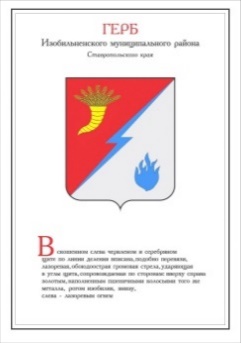 ЗаключениеКонтрольно-счетного органа Изобильненского городского округа Ставропольского края на проект решения «О внесении изменений в решение Думы Изобильненского городского округа Ставропольского края от 17 декабря 2021года № 565 «О бюджете Изобильненского городского округа Ставропольского края на 2022 год и плановый период 2023 и 2024 годов»	Заключение Контрольно-счетного органа  Изобильненского городского округа  Ставропольского края (далее - Контрольно-счетный орган) на проект решения Думы  Изобильненского городского округа Ставропольского (далее  - проект Решения) «О внесении изменений в решение Думы Изобильненского городского округа Ставропольского края от 17 декабря 2021 года №565 «О бюджете Изобильненского городского округа Ставропольского края на 2022 год и плановый период 2023 и 2024 годов» подготовлено в соответствии со статьей 4.1. Положения о Контрольно-счетном органе Изобильненского городского округа, утвержденного решением думы Изобильненского городского округа от 22.10.2022 №550.Проект Решения представлен в Контрольно-счетный орган для подготовки заключения 06 июня 2022 года. Одновременно с проектом Решения представлены: 	- отчет об исполнении бюджета Изобильненского городского округа Ставропольского края по состоянию на 01 мая 2022 года;       - отчет о предоставлении и погашении бюджетных кредитов по состоянию на 01 июня 2022 года;       - расшифровка изменений предполагаемых расходов на приобретение имущества стоимостью свыше 500,00 тыс. рублей;- пояснительная записка с обоснованием предлагаемых изменений- сравнительная таблица.Проект Решения разработан в связи с необходимостью:уточнения доходов и расходов на сумму межбюджетных трансфертов, имеющих целевое назначение, на основании уведомлений главных распорядителей средств бюджета Ставропольского края;уточнения объемов налоговых и неналоговых доходов бюджета городского округа; поступлением прочих безвозмездных поступлений в бюджеты городских округов сверх утвержденных плановых назначений;перераспределением бюджетных ассигнований бюджета округа между главными распорядителями и направлениями расходов бюджета округа;внесения изменений, осуществленных в соответствии с пунктом 3 статьи 217 Бюджетного кодекса Российской Федерации.Проектом решения предлагается изменить основные характеристики бюджета округа на 2022 год, увеличив доходы и расходы городского округа на 23 862 272,10 рубля. Изменение размера дефицита бюджета не предусмотрено.Объем бюджетных ассигнований дорожного фонда увеличится на 7 461 400,07 рублей и составит 416 109 906,07 рублей.Объем резервного фонда администрации Изобильненского городского округа Ставропольского края увеличится на 2 436 757,29 и составит 12 754 669,28 рублей.С учетом предлагаемых изменений объем доходов бюджета округа в 2022 году составит 3 184 935 298,12 рубля. Объем расходов в 2022 году составит 3 368 740 801,48 рубля. Объем дефицита на 2022 год составит 183 805 503,36 рубля, источником финансирования которого являются остатки средств бюджета округа по состоянию на 1 января 2022 года в сумме 167 264 916,50 рубля и кредиты, полученные в других кредитных организациях в сумме 16 540 586,86 рубля.В результате внесенных изменений, изменятся объемы бюджетных ассигнований, предусмотренных на финансовое обеспечение муниципальных программ 2022 года: Контрольно-счетный орган  рекомендует Думе Изобильненского городского округа принять к рассмотрению  проект решения «О внесении изменений в решение Думы Изобильненского городского округа Ставропольского края от 17 декабря 2021 года №555 «О бюджете Изобильненского городского округа Ставропольского края на 2022 год и плановый период 2023 и 2024 годов»Председатель контрольно–счетного органа Изобильненского городского округа                                                   Ставропольского края                                                                                           Г.В.ЮшковаКОНТРОЛЬНО-СЧЕТНЫЙОРГАНИЗОБИЛЬНЕНСКОГОГОРОДСКОГО ОКРУГАСТАВРОПОЛЬСКОГО КРАЯЛенина ул., д. 15, г. Изобильный, 356140Тел. 8 (86545) 2-02-16, факс 2-77-85E-mail krkizob@mail.ruОГРН 1212600012723, ИНН 2607023764, ОКПО 71778803      __10.06.2022№__01-09/___      На № _______от _________           Председателю Думы                  Изобильненского городского             округа Ставропольского края            А. М. РоговуНаименование программыПервоначальный планУточнениеУточненный план"Развитие образования"1 045 393 492,548 259 496,551 053 652 989,09"Сохранение и развитие культуры"199 961 077,70-337 171,41199 623 906,29Развитие сельского хозяйства2 402 202,040,002 402 202,04Социальная поддержка граждан850 751 597,00216 291,07850 967 888,07Молодежная политика3 770 291,1671 000,003 841 291,16Развитие физической культуры и спорта218 711 647,27-1 266 814,43217 444 832,84Развитие транспортной системы и обеспечение безопасности дорожного движения408 659 306,007 461 400,07416 120 706,07Безопасный городской округ35 829 916,9111 585 246,1747 415 163,08Управление финансами19 839 397,81-29 050,0019 810 347,81Управление имуществом26 231 962,80877 789,0027 109 751,80Развитие экономики19 670 338,620,0019 670 338,62Развитие муниципальной службы2 095 460,000,002 095 460,00Профилактика правонарушений, терроризма, межнациональные отношения и поддержка казачества1 700 682,4860 698,381 761 380,86Развитие жилищно-коммунального хозяйства152 955 905,211 844 323,35154 800 228,56Формирование современной городской среды17 861 614,510,0017 861 614,51Создание условий для обеспечения доступным и комфортным жильем граждан ИГО СК66 524 688,00-4 100 760,0062 423 928,00